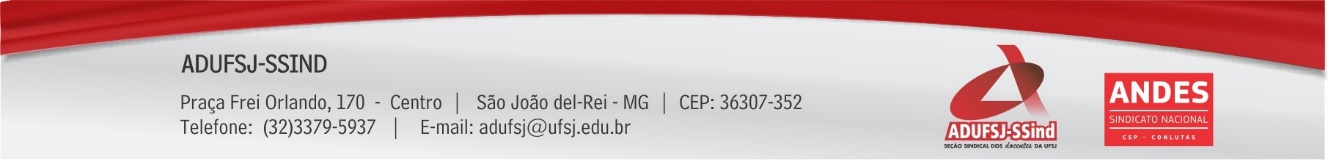 Nota de repúdioA Assembleia da Seção Sindical de Docentes da UFSJ realizada no último dia 30 de setembro de 2021, vem manifestar seu repúdio ao modo como an atual gestão (Reitoria e algumas Pró-Reitorias) tratou de maneira açodada:A questão da Instrução Normativa nº54 de 20 de maio de 2021. No caso desta IN, já foi indicado o nome de servidora para ser a operadora do Sistema Eletrônico de Registro de Greve, no âmbito da nossa universidade. A operadora será a responsável por “manter atualizadas as ocorrências de paralisação parcial ou total das atividades, relatando o número de aderentes, a data de início e a data final da paralisação”. Causou espécie que a categoria docente somente tenha sido informada sobre as exigências do governo federal e sobre a decisão da atual gestão bem depois dos fatos ocorridos. Não houve, ao nosso ver, nenhum tipo de tentativa, da parte da administração superior da UFSJ, de resistir a mais uma retirada de um dos direitos básicos da classe trabalhadora: o direito à greve! Nesse sentido, o segmento técnico-administrativo da UFSJ tem todo o apoio da categoria docente ao declarar “estado de greve”.A questão da Instrução Normativa nº125 de 03 de dezembro de 2020, que altera a Instrução Normativa nº02 de 12 de setembro de 2018. No caso desta IN, novamente a atual gestão, sem possuir informações suficientes sobre o modo de funcionamento da adesão do controle de frequência e de horários ao SIPEC, e após todas as decisões terem sido tomadas, apenas informou aos segmentos docente e técnico-administrativo do ocorrido. Novamente não houve, ao nosso ver, nenhum tipo de tentativa, da parte da administração superior da UFSJ, de resistir a mais esse ato descabido da parte de um governo que vem estimulando atitudes fascistas.Finalmente, a assembleia tomou conhecimento do modo, no mínimo desrespeitoso, como a PROEN conduziu o debate sobre distribuição de encargos didáticos envolvendo o DECED e o DEMAT. E mais recentemente, ao receber correspondência da Ouvidoria interna da UFSJ, em vez de tomar decisões institucionais que pudessem proteger a professora do DMUSI, diante de uma reclamação/denúncia legalmente infundada, deu encaminhamento à questão, como se a mesma tivesse algum fundamento legal. Assim, vimos, por meio deste, manifestar nossa insatisfação com a conduta da administração superior da UFSJ, pois não há diálogo, quando uma das partes é apenas informada a respeito de decisões unilaterais já tomadas; a humanização da vida na universidade requer a construção do acolhimento e da defesa dos segmentos e dos indivíduos mais vulneráveis em nossa instituição. O argumento de uma suposta neutralidade e cumprimento de solicitações da parte de um governo que incentiva a desvalorização das ciências contribui para enfraquecer toda e qualquer participação democrática. Por uma UFSJ autônoma e combativa!